REGULAMIN KONKURSU NA 
NAJPIĘKNIEJSZA PALMĘ WIELKANOCNĄ

Niedziela Palmowa 2019  
____________________________________________________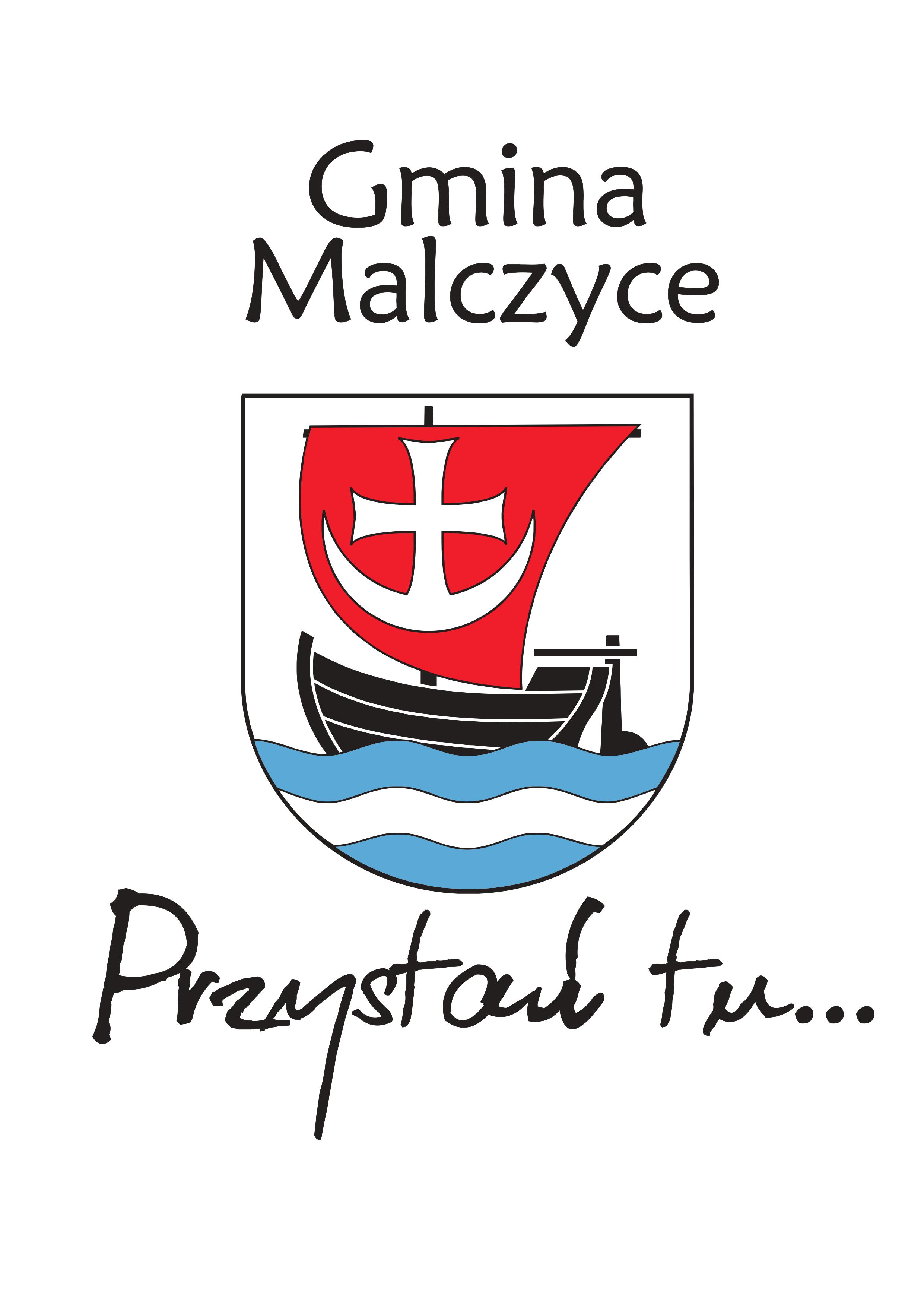 Organizatorzy Konkursu na Najpiękniejszą Palmę Wielkanocną:Parafia pw. NPNPM w Malczycach Urząd Gminy Malczyce Cele konkursu:popularyzowanie oraz kultywowanie tradycji i zwyczajów wielkanocnych związanych z Niedzielą Palmową oraz Wielkanocą,pogłębienie wiedzy na temat symboliki i znaczenia palmy w obrzędowości ludowej,rozbudzanie inwencji twórczej dzieci i młodzieży,przekaz wartości i tradycji ludowej,integracja społeczności lokalnej,promocja dorobku kulturowego.Zadanie konkursowe:Uczestnicy konkursu mają za zadanie wykonać tradycyjne palmy wielkanocne. Technika wykonania: głównie materiały naturalne i tradycyjne formy zdobnicze:
żarnowiec, bukszpan, ostrokrzew, jałowiec, tuja, cis, bazie, gałązki leszczyny, barwinek, borowina, suche kwiaty, zboże, trawy, drewno, pióra, wydmuszki, krepa, wstążki, bibuła, papier, włóczka, itp.Prace zawierająca wyłącznie sztuczne elementy nie będzie brana pod uwagę.
Konkurs zostanie przeprowadzony w pięciu kategoriach:dzieci przedszkolne,uczniowie klas 1- 3,uczniowie klas 4-6,uczniowie klas VII i oddziałów gimnazjalnych,młodzież licealna i dorośli.Miejsce i termin składanie prac:Prace należy składać do 9 kwietnia 2019 r. (wtorek) do Szkoły Podstawowej w Malczycach - sekretariat, do Publicznego Przedszkola w Malczycach lub do Urzędu Gminy MalczycePrace należy oznaczyć twardą metryczką mocno przytwierdzoną do palmy,
 zawierającą następujące informacje:
- imię i nazwisko twórcy palmy,
- klasę, wiek,
- miejsce zamieszkania,
- telefon kontaktowy.Rozstrzygnięcie konkursu:Ogłoszenie wyników nastąpi 10 kwietnia na stronie internetowej Gminy Malczyce www.malczyce.wroc.pl oraz profilu facebook Gmina Malczyce official siteRozdanie nagród zwycięzcom odbędzie się 14 kwietnia 2019 r. podczas Niedzieli Palmowej 
o godz.11:15 (pod koniec Mszy Św.). Ocena prac:Organizator konkursu powoła jury konkursowe, które oceni prace 9 kwietnia 2019 r.  Prace, które otrzymają najwięcej głosów zostaną nagrodzone w poszczególnych kategoriach 
 (I, II, III miejsce)Organizatorzy zastrzegają sobie prawo dysponowania wszystkimi pracami zgłoszonymi na konkursKryteria oceny prac:Oceniając prace jury konkursowe będzie brało pod uwagę:
- zgodność z regulaminem konkursu,
- pomysłowość i inwencję twórczą uczestników konkursu,
- dobór odpowiednich materiałów i elementów zdobniczych,- ilość i różnorodność użytych materiałów,- estetykę wykonania prac.Udział w konkursie jest równoznaczne z wyrażeniem zgody na wystawienie prac pod ocenę oraz wyrażeniem zgody na przetwarzanie danych autora pracy w celach konkursowych.